Febrero 19 del 2024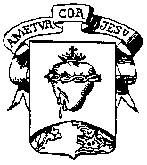 ¡Queridos Padres! ¡Cordial saludo! Soy la profesora María José Moreno Torres y les doy a la mayoría de los salones de primero el área de sociales. ¡Siempre estaré dispuesta a escucharles cualquier inquietud!!Tener en cuenta las siguientes recomendaciones:Los estudiantes llevan el libro de Sociales, para leer con ustedes las páginas 26 y 28. Ya que se realizará una evaluación la próxima semana. Tema: Soy único y especial.En cada clase hemos socializado estos temas y ustedes harán lo mismo, no es aprender de memoria. Recuerden la importancia de leer y comprender.Como algunos estudiantes no tenían los libros o han estado enfermitos, es importante ponerse al día, hasta la pagina 33 punto 2.Agradezco enormemente no realizarle usted las actividades, si no ellos mismos, para así motivarlos a la responsabilidad y sentido de pertenencia.No adelantarse a las paginas siguientes. Recuerden que eso lo Haremos en la clase.No olvidar enviar el libro el lunes por favor, si no alcanzan el niño lo vuelve a llevar.En sociales manejamos un cuaderno para el que no lo haya traído. Pronto se enviará cuando se requiera.Recuerden la importancia de revisar cartucheras, ya que algunos estudiantes no la tienen completa.                                 ¡Gracias porque sé que puedo contar contigo!!                                                                                  MISS MARÍA JOSE.